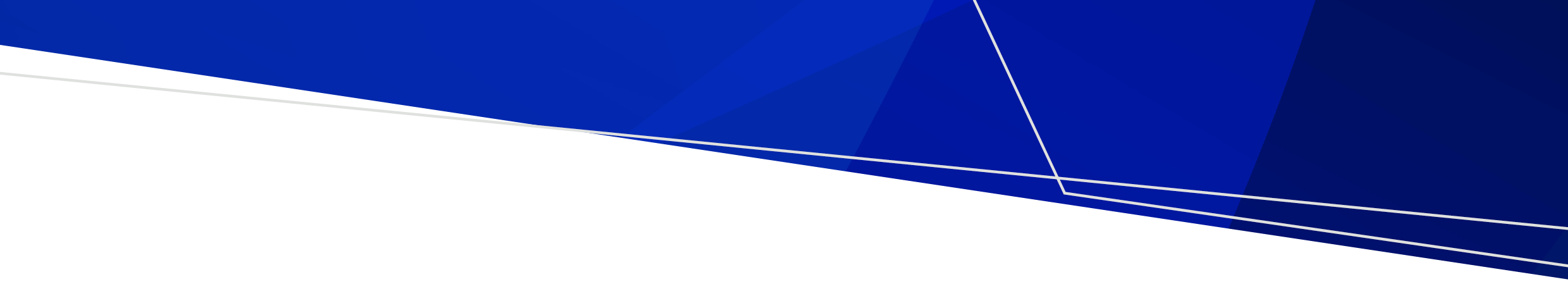 Poduzimanje mjera protiv klimatskih promjena nije samo dobro za okoliš, već i poboljšava vaše zdravlje i štedi vam novac.Šetnjom ili vožnjom bicikla umjesto vožnje možete smanjiti emisije stakleničkih plinova i rizik od stanja poput pretilosti, dijabetesa i bolesti srca.To, kao i javni prijevoz, također smanjuje onečišćenje zraka.Jedenje više voća, povrća i cjelovitih žitarica, zajedno s aktivnim načinom života, poboljšat će vaše mentalno i fizičko zdravlje pomažući vam da održite zdravu težinu, kolesterol i krvni tlak.Smanjenjem količine obrađene i pakirane hrane koju jedete smanjujete i količinu otpada koji odlazi na odlagalište.Odabir vode iz slavine a ne vode u boci ili slatkih pića nije samo bolji za vaše zdravlje i okoliš nego je i mnogo jeftiniji.A grijanje i hlađenje doma učinkovito će vam pomoći da ostanete udobni i zdravi tijekom cijele godine, i uštedite novac na energiji.Sve ove koristi ne samo da su dobre za naše zdravlje, već i pomažu smanjiti zahtjeve za zdravstveni sustav i okoliš. To je pobjeda za sve.Klimatske promjene i zdravlje - djelujte danas za zdravije sutra.Klimatske promjene i zdravlje – smanjenje vašeg utjecaja i poboljšanje zdravlja (dodatne zdravstvene koristi ublažavanja klimatskih promjena)To receive this publication in an accessible format phone 1300 761 874 using the National Relay Service 13 36 77 if required, or email environmental.healthunit@health.vic.gov.auAuthorised and published by the Victorian Government, 1 Treasury Place, Melbourne.© State of Victoria, Department of Health, October 2021.Available from the Climate change and health – Reducing your impact and improving your health (video) page <https://www.betterhealth.vic.gov.au/health/Videos/Climate-change-and-health-reducing-your-impact-and-improving-your-health> on the Better Health Channel website.